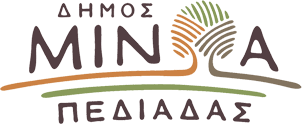 Αρκαλοχώρι, 10/ 03/2022Προς: ΜΜΕΔΕΛΤΙΟ ΤΥΠΟΥΠαραμένει η γεννήτρια στον καταυλισμό του Αρκαλοχωρίου    Παραμένει στον καταυλισμό στο Αρκαλοχώρι, η γεννήτρια ηλεκτρικού ρεύματος που είχε τοποθετηθεί στις 24 Ιανουαρίου 2022.    Ο Δήμαρχος Μανώλης Φραγκάκης, επικοινώνησε με τον Υφυπουργό παρά τω πρωθυπουργώ, με αρμοδιότητα σε θέματα κρατικής αρωγής και αποκατάστασης από φυσικές καταστροφές Χρήστο Τριαντόπουλο και τον Διευθυντή Ηρακλείου του ΔΕΔΔΗΕ, Παύλο Βαρδουλάκη, προκειμένου να παραμείνει στους οικίσκους η γεννήτρια, η οποία να σημειωθεί, επρόκειτο να απομακρυνθεί από το σημείο, μετά τη λήξη του ορισθέντος χρόνου παραχώρησης της από τον ΔΕΔΔΗΕ.     Ο ΔΕΔΔΗΕ συμφώνησε στην παραμονή της γεννήτριας στον καταυλισμό, κατόπιν αιτήματος της Δημοτικής Αρχής, ώστε να μην υπάρξουν προβλήματα παροχής ηλεκτρικού ρεύματος για τους διαμένοντες στους οικίσκους, την ώρα που έντονα καιρικά φαινόμενα βρίσκονται σε εξέλιξη σε όλο το νησί.     Ο Δήμαρχος Μινώα Πεδιάδας Μανώλης Φραγκάκης εξέφρασε τις ευχαριστίες του, τόσο προς τον κ. Τριαντόπουλο, όσο και προς τον κ. Βαρδουλάκη για την άμεση ανταπόκριση στο αίτημα της Δημοτικής Αρχής, σε σχέση με την παράταση παραμονής της γεννήτριας στους οικίσκους.